		Соглашение		О принятии согласованных технических правил Организации Объединенных Наций для колесных транспортных средств, предметов оборудования и частей, которые могут быть установлены и/или использованы на колесных транспортных средствах, и об условиях взаимного признания официальных утверждений, выдаваемых на основе этих правил Организации Объединенных Наций*(Пересмотр 3, включающий поправки, вступившие в силу 14 сентября 2017 года)_________		Добавление 48 ⸺ Правила № 49 ООН		Пересмотр 5 ⸺ Поправка 8Дополнение 11 к поправкам серии 05 ⸺ Дата вступления в силу: 22 июня 2022 года		Единообразные предписания, касающиеся подлежащих принятию мер по ограничению выбросов загрязняющих газообразных веществ и взвешенных частиц двигателями с воспламенением 
от сжатия и двигателями с принудительным зажиганием, предназначенными для использования на транспортных средствахНастоящий документ опубликован исключительно в информационных целях. Аутентичным и юридически обязательным текстом является документ: ECE/TRANS/WP.29/2021/129._________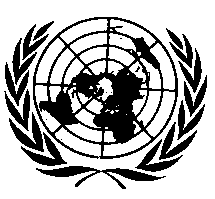 ОРГАНИЗАЦИЯ ОБЪЕДИНЕННЫХ НАЦИЙ Приложение 4BПункт 8.2 изменить следующим образом:«8.2		Поправка на влажность NOX		Поскольку выбросы NOX зависят от состояния окружающего воздуха, концентрация NOX должна быть скорректирована на влажность с использованием коэффициентов, приведенных в пункте 8.2.1 или 8.2.2. Влажность воздуха на впуске, На, может быть рассчитана на основе измерения относительной влажности, определения точки росы, измерения давления паров или измерения по шарику сухого/влажного термометра с использованием общепринятых уравнений.		Для всех расчетов влажности (например, Ha, Hd) с использованием общепринятых уравнений требуется значение давления насыщенных паров. Для расчета давления насыщенных паров, которое в целом является функцией температуры (в точке измерения влажности), 
следует использовать уравнение D.15, приведенное в приложении D к стандарту ISO 8178-4:2020». Пункт 9.2 изменить следующим образом:«9.2	Требования к линейности…Таблица 7 
Требования к линейности, предъявляемые к приборам и системам измерения»Приложение 4А — Добавление 1Пункт 5.3 изменить следующим образом:«5.3		Поправка на влажность и температуру для NOX		Поскольку выбросы NOX зависят от внешних атмосферных условий, концентрация NOX должна быть скорректирована на температуру и влажность окружающего воздуха с использованием коэффициентов, вычисляемых по приводимым ниже формулам. Эти коэффициенты действительны в диапазоне значений от 0 до 25 г/кг сухого воздуха.		a)	Для двигателей с воспламенением от сжатия:		,		где:		Ta =	температура воздуха на впуске, К,		Ha =	влажность воздуха на впуске, г воды на кг сухого воздуха,		причем:		значение Нa может быть рассчитано на основе измерения относительной влажности, определения точки росы, измерения давления паров или измерения по шарику сухого/влажного термометра с использованием общепринятой формулы.		b)	Для двигателей с искровым зажиганием:		kh,G = 0,6272 + 44,030  10-3  Ha – 0,862  10–3  Ha²,		причем:		значение Нa может быть рассчитано на основе измерения относительной влажности, определения точки росы, измерения давления паров или измерения по шарику сухого/влажного термометра с использованием общепринятой формулы.		Для всех расчетов влажности (например, Ha, Hd) с использованием общепринятых уравнений требуется значение давления насыщенных паров. Для расчета давления насыщенных паров, которое в целом является функцией температуры (в точке измерения влажности), следует использовать уравнение D.15, приведенное в приложении D к стандарту ISO 8178-4:2020». Приложение 4А — Добавление 5Пункт 1.2.1 изменить следующим образом:«1.2.1 		Химически чистые газы……………………………………… смесь водорода (топливная горелка FID)(40 ±1% — водород, остальное — гелий либо, в качестве альтернативы, азот)(примеси: ≤1 млн–1 С1, ≤400 млн–1 СО2)».Пункт 1.7.2 изменить следующим образом:«1.7.2 		Калибровка		Детекторы CLD и HCLD калибруют в наиболее часто используемом рабочем диапазоне согласно спецификациям изготовителя с помощью нулевого и поверочного газов (в последнем содержание NO должно соответствовать примерно 80 % рабочего диапазона, а концентрация NO2 в газовой смеси должна составлять менее 5 % концентрации NO). При отключенном озонаторе анализатор NOX должен быть отрегулирован в режиме измерения NO таким образом, чтобы поверочный газ не проходил через конвертер. Показания концентрации регистрируют».Пункт 1.7.8 изменить следующим образом:«1.7.8 		Режим измерения NOX		При отключенном озонаторе сохраняют режим измерения NOX и отключают также подачу кислорода или синтетического воздуха. Значение NOX, показанное анализатором, не должно отклоняться более чем на ±5 % от величины, измеренной в соответствии с пунктом 1.7.2 (анализатор отрегулирован на режим измерения NOX)». E/ECE/324/Rev.1/Add.48/Rev.5/Amend.8−E/ECE/TRANS/505/Rev.1/Add.48/Rev.5/Amend.8E/ECE/324/Rev.1/Add.48/Rev.5/Amend.8−E/ECE/TRANS/505/Rev.1/Add.48/Rev.5/Amend.8E/ECE/324/Rev.1/Add.48/Rev.5/Amend.8−E/ECE/TRANS/505/Rev.1/Add.48/Rev.5/Amend.829 August 2022Система измеренияmin (a1 - 1)+ a0Наклон a1Стандартная погрешность СПКоэффициент смешанной корреляции r2Частота вращения двигателя≤0,05 % макс.0,98–1,02≤2 % макс.≥0,990Крутящий момент двигателя≤1 % макс.0,98–1,02≤2 % макс.≥0,990Расход топлива≤1 % макс.0,98–1,02≤2 % макс.≥0,990Расход воздуха≤1 % макс.0,98–1,02≤2 % макс.≥0,990Расход отработавших газов≤1 % макс.0,98–1,02≤2 % макс.≥0,990Расход разбавителя≤1 % макс.0,98–1,02≤2 % макс.≥0,990Расход разбавленных отработавших газов≤1 % макс.0,98–1,02≤2 % макс.≥0,990Расход проб≤1 % макс.0,98–1,02≤2 % макс.≥0,990Газоанализаторы≤0,5 % макс.0,99–1,01≤1 % макс.≥0,998Газовые сепараторы≤0,5 % макс.0,98–1,02≤2 % макс.≥0,990Температура≤1 % макс.0,99–1,01≤1 % макс.≥0,998Давление≤1 % макс.0,99–1,01≤1 % макс.≥0,998Баланс ВЧ≤1 % макс.0,99–1,01≤1 % макс.≥0,998Устройство измерения влажности≤2 % макс.0,98–1,02≤2 %≥0,95